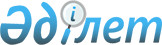 О внесении изменений в постановление Правительства Республики Казахстан от 6 ноября 1998 года N 1137
					
			Утративший силу
			
			
		
					Постановление Правительства Республики Казахстан от 5 апреля 2000 года № 508. Утратило силу постановлением Правительства Республики Казахстан от 9 августа 2011 года № 920

      Сноска. Утратило силу постановлением Правительства РК от 09.08.2011 № 920 (вводится в действие по истечении десяти календарных дней после первого официального опубликования).      Правительство Республики Казахстан постановляет: 

      1. Внести в постановление Правительства Республики Казахстан от 6 ноября 1998 года N 1137 P981137_ "Об утверждении Правил продажи акций, принадлежащих государству, через организованный рынок ценных бумаг" (САПП Республики Казахстан, 1998 г., N 40, ст. 367) следующие изменения: 

      в Правилах продажи акций, принадлежащих государству, через организованный рынок ценных бумаг, утвержденных указанным постановлением: 

      1) в тексте слова "Департамент", "Департаментом", "Департаменту", "Департамента" заменить словами "Комитет", "Комитетом", "Комитету", "Комитета"; 

      2) пункт 5 изложить в следующей редакции: 

      "5. Деньги, полученные от продажи акций, направляются в доход республиканского бюджета в установленном законодательством порядке."; 

      3) в пунктах 15, 23 слова "Государственного комитета Республики Казахстан по инвестициям" заменить словами "Агентства Республики Казахстан по инвестициям"; 

      4) в пункте 29 слова "Министерство финансов" заменить словом "Правительство"; 

      5) пункт 34 изложить в следующей редакции: 

      "34. Деньги, полученные от продажи акций, направляются в доход республиканского бюджета в установленном законодательством порядке.". 

      2. Настоящее постановление вступает в силу со дня подписания. 

 

     Премьер-Министр     Республики Казахстан

(Специалисты: Умбетова А.М.,              Мартина Н.А.)     
					© 2012. РГП на ПХВ «Институт законодательства и правовой информации Республики Казахстан» Министерства юстиции Республики Казахстан
				